	       Annexe 7 	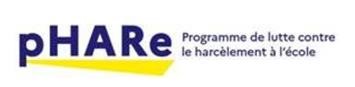 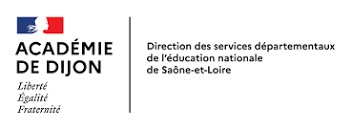 Signalement pHARe Ecole : Elève cible : Nom : Prénom : Classe : Personne ayant signalé la situation : Date de la situation évoquée : Présentation des faits : Nom du rédacteur : Date de la rédaction : A transmettre à l’équipe pHARe de la circonscription   	janvier 23 	 